ПРОЕКТ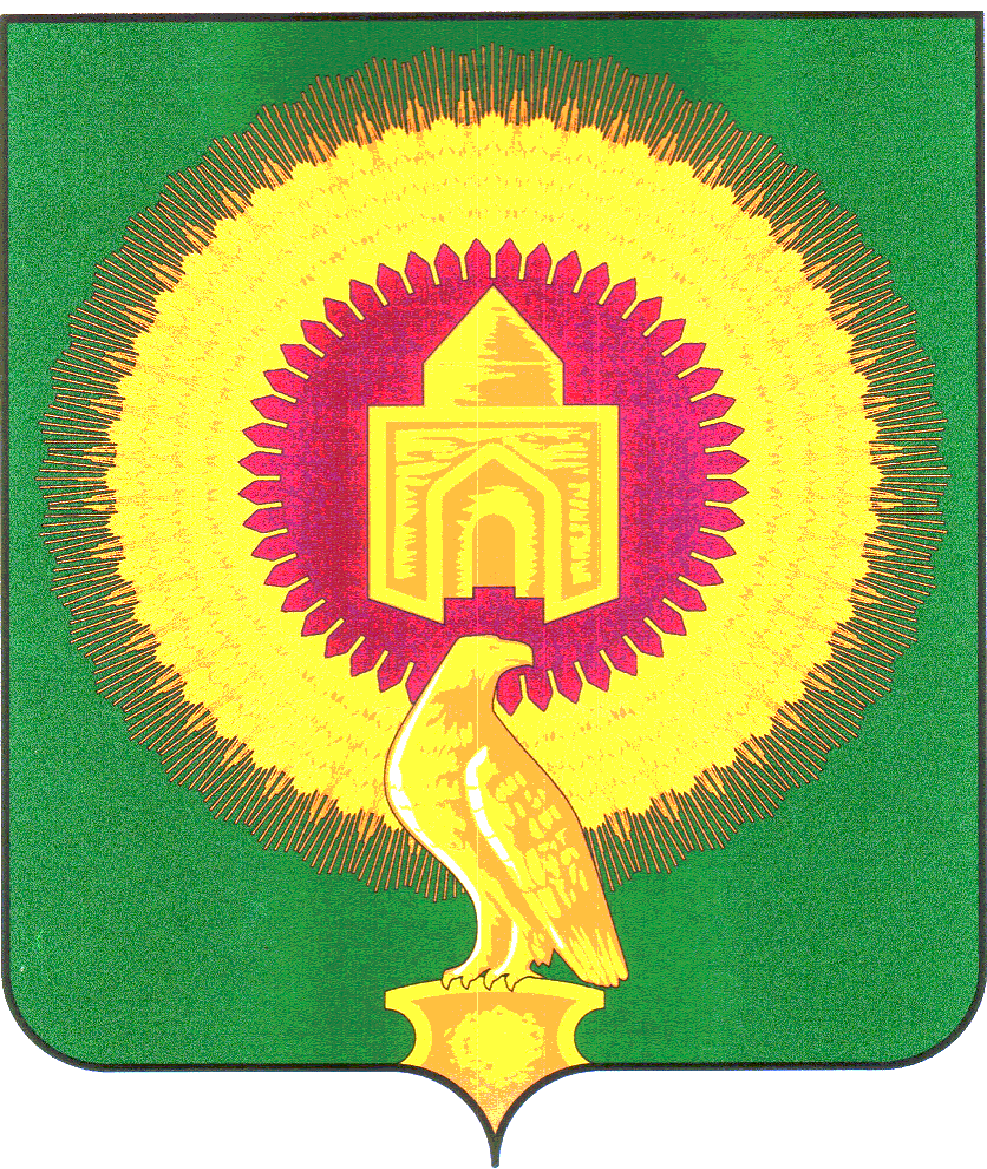 АДМИНИСТРАЦИЯ НИКОЛАЕВСКОГО СЕЛЬСКОГОПОСЕЛЕНИЯ ВАРНЕНСКОГО МУНИЦИПАЛЬНОГОРАЙОНА ЧЕЛЯБИНСКОЙ ОБЛАСТИ	ПОСТАНОВЛЕНИЕ	  Об утверждении муниципальной программы «Благоустройство территории Николаевского сельского поселения Варненского муниципального района Челябинской области»В соответствии с Федеральным законом от 06 октября 2003 года №131-ФЗ «Об общих принципах организации местного самоуправления в Российской Федерации», статьей 179 Бюджетного Кодекса Российской Федерации, в целях рационального использования денежных средств администрация Николаевского сельского поселения Варненского муниципального района ПОСТАНОВЛЯЕТ:1. Утвердить прилагаемую муниципальную программу «Благоустройство территории Николаевского сельского поселения Варненского муниципального района Челябинской области».2. Настоящее постановление распространяет свое действие на правоотношения, возникшие с 1 января 2021 года.3. Настоящее постановление подлежит официальному опубликованию.Контроль за исполнением настоящего постановления оставляю за собой.Глава Николаевскогосельского поселения	А.Ю. Кульков 	                                                                                            Утверждена 	                                                                                    постановлением администрации	                                                                                           Николаевского  сельского поселения	                                                                                           Варненского муниципального района	                                                                                           Челябинской области	                                                                                           от ****   ***** 2020 года № *****	                                                                      Паспортмуниципальной программы «Благоустройство территории Николаевского сельского поселения Варненского муниципального района Челябинской области»Раздел I. Содержание проблемы и обоснование необходимости ее решенияпрограммными методамиРешение задач благоустройства населенных пунктов необходимо проводить программно-целевым методом.Администрация Николаевского сельского поселения	имеет один населенный пункт с. Николаевка. Повышение уровня качества проживания граждан является необходимым условием для стабилизации и подъема экономики поселения.	Повышение уровня благоустройства территории стимулирует позитивные тенденции в социально-экономическом развитии сельского поселения и, как следствие, повышение качества жизни населения.	Имеющиеся объекты благоустройства, расположенные на территории поселения, не обеспечивают растущие потребности и не удовлетворяют современным требованиям, предъявляемым к их качеству, а уровень износа продолжает увеличиваться.	Финансово – экономические механизмы, обеспечивающие восстановление, ремонт существующих объектов благоустройства, недостаточно эффективны, так как решение проблемы требует комплексного подхода.	Отрицательные тенденции в динамике изменения уровня благоустройства территории обусловлены снижением уровня общей культуры населения, выражающимся в отсутствии бережливого отношения к объектам муниципальной собственности, а также в связи с многочисленными обращениями граждан по вопросам  старых разросшихся деревьев.Реализация программы направлена на:	-     создание условий для улучшения качества жизни населения;	- осуществление мероприятий по обеспечению безопасности жизнедеятельности и сохранения окружающей среды.	Одной из проблем благоустройства населенных пунктов является негативное отношение жителей к элементам благоустройства: разрушаются и разрисовываются детские площадки, создаются несанкционированные свалки мусора, рушатся старые и брошенные  постройки.	Анализ показывает, что проблема заключается в низком уровне культуры поведения жителей населенных пунктов, в небрежном отношении к окружающим элементам благоустройства.	Решением данной проблемы является организация и ежегодное проведение субботников. Жители дворов, домов, принимавшие участие в благоустройстве, будут принимать участие в обеспечении сохранности объектов благоустройства.	В течение 2021-2023 годов необходимо организовать и провести:	- субботники, направленные на благоустройство муниципального образования с привлечением предприятий, организаций и учреждений.	Проведение субботников призвано повышать культуру поведения жителей, прививать бережное отношение к элементам благоустройства, привлекать жителей к участию в работах по благоустройству, санитарному содержанию прилегающих территорий.	Раздел II. Основные цели и задачи муниципальной программы	Основной целью программы является комплексное решение проблем благоустройства по улучшению санитарного и эстетического вида территории Николаевского сельского поселения, повышению комфортности граждан, улучшения экологической обстановки на территории сельского поселения, создание комфортной среды проживания на территории Николаевского сельского поселения.	Для достижения цели необходимо решить следующие задачи:организация освещения улицорганизация благоустройства территории поселения и ремонт памятника;приведение в качественное состояние элементов благоустройства поселка;привлечение жителей к участию в решении проблем благоустройства населенных пунктов, соблюдение порядка территории;организация прочих мероприятий по благоустройству поселения, улучшения санитарно-эпидемиологического состояния территории;рациональное и эффективное использование средств местного бюджета;организация взаимодействия между предприятиями, организациями и учреждениями при решении вопросов благоустройства Николаевского сельского поселения.Раздел III. Сроки и этапы реализации муниципальной программыМуниципальная программа реализуется в течение 2021-2023 годов.Соблюдение установленных сроков реализации муниципальной  программы обеспечивается системой мероприятий муниципальной  программы Николаевского сельского поселения.Раздел IV. Система мероприятий и направления деятельности муниципальной программыМуниципальная программа «Благоустройство территории Николаевского сельского поселении Варненского муниципального района Челябинской области» будет реализована по следующим направлениям:1. Организация освещение населенных пунктов сельского поселения.2. Организация благоустройства и озеленения территории поселения.3.Организация прочих мероприятий по благоустройству поселения, улучшение санитарно-эпидемиологического состояния территории.Основные программные мероприятия, связанные с развитием благоустройства сельского поселения, включают:- освещение населенных пунктов, установкой, ремонт светильников в населённом пункте;- благоустройство детских площадок;- вырубка и уборка  аварийных деревьев в близи проезжей части дорог на  территории Николаевского сельского поселения.Раздел V. Ресурсное обеспечение муниципальной программыРеализация мероприятий муниципальной программы осуществляется за счет средств местного бюджета в пределах бюджетных ассигнований, предусмотренных решением Совета депутатов Николаевского сельского поселения Варненского муниципального района Челябинской области «О бюджете Николаевского сельского поселения на очередной финансовый год и плановый период».Объем финансирования муниципальной программы составляет 956,07 тысяч рублей, в том числе по годам:            2021 год – 479,01 тысяч рублей;            2022 год – 282,01 тысяч рублей;2023 год – 195,05 тысяч рублей.Раздел VI. Система управления реализацией муниципальной программыОтветственным исполнителем реализации муниципальной программы «Благоустройство территории Николаевского сельского поселении Варненского муниципального района Челябинской области» являются: администрация Николаевского сельского поселения Варненского муниципального района.Раздел VII. Ожидаемые результаты реализации муниципальной программыОжидаемые конечные результаты Программы связаны с обеспечением надежной работы объектов благоустройства, увеличением экологической безопасности, эстетическими и другими свойствами в целом, улучшающими вид территории поселения.	Реализация мероприятий Программы предполагает достижение следующих результатов:развитие положительных тенденций в создании благоприятной среды жизнедеятельности;повышение степени удовлетворенности населения уровнем благоустройства;улучшение технического состояния отдельных объектов благоустройства;проведение организационно-хозяйственных мероприятий по сбору и вывозу несанкционированных свалок.улучшение санитарного и экологического состояния населенных пунктов поселения;повышение уровня эстетики поселения;стабилизация количества аварийных зеленых насаждений, подлежащих спиливанию;привлечение молодого поколения к участию по благоустройству населенных пунктов в поселении.обеспечение чистоты и порядка улиц и дорог.Раздел VIII. Финансово-экономическое обоснование муниципальной программыРеализация мероприятий в рамках раздела за три года, с 2021 по 2023 годы, позволит осуществить конкретные проекты и снизить остроту выше указанных проблем при максимально эффективном управлении муниципальными финансами.Экономические показатели эффективности:целевое расходование выделенных средств, количество денежных средств, привлеченных из других источников финансирования.Расчет затрат на мероприятия программы производится согласно расчета (смет) затрат .Раздел IX. Методика Оценка эффективности муниципальной программыЭффективность реализации Программы в целом оценивается по результатам достижения установленных значений каждого из основных показателей (индикаторов) по годам по отношению к предыдущему году и нарастающим итогом к базовому году.Оценка эффективности реализации Программы проводится на основе анализа:1) степени достижения целей и решения задач муниципальной программы путем сопоставления фактически достигнутых значений основных показателей (индикаторов) программы и их плановых значений. Данное значение (Сд) определяется по формуле:Сд = Зф / Зп x 100%, где:Зф - фактическое значение индикатора (показателя) муниципальной программы;Зп - плановое значение индикатора (показателя) муниципальной программы.2) степени соответствия запланированному уровню затрат и эффективности использования средств муниципального бюджета  и иных источников ресурсного обеспечения программы путем сопоставления плановых и фактических объемов финансирования подпрограмм и основных мероприятий программы по каждому источнику ресурсного обеспечения. Данное значение (Уф) рассчитывается по формуле:Уф = Фф / Фп x 100%, где:Фф - фактический объем финансовых ресурсов, направленный на реализацию муниципальной программы;Фп - плановый объем финансовых ресурсов на соответствующий отчетный период.3) степени реализации мероприятий муниципальной программы на основе сопоставления ожидаемых и фактически полученных результатов по годам на основе ежегодных планов реализации программы.Интервалы значений показателей, характеризующих уровень эффективности:1) высокий уровень эффективности:значения 95 проц. и более показателей муниципальной программы и ее подпрограмм входят в установленный интервал значений для отнесения муниципальной программы к высокому уровню эффективности,не менее 95 проц. мероприятий, запланированных на отчетный год, выполнены в полном объеме;2) удовлетворительный уровень эффективности:значения 80 проц. и более показателей муниципальной программы и ее подпрограмм входят в установленный интервал значений для отнесения муниципальной программы к высокому уровню эффективности,не менее 80 проц. мероприятий, запланированных на отчетный год, выполнены в полном объеме;3) неудовлетворительный уровень эффективности:реализация муниципальной программы не отвечает критериям, указанным в пунктах 1 и2.Показатели реализации подпрограмм предполагают оценку интегрированного эффекта от реализации основных мероприятий                                                                                                                                                                                                                    Приложение 1                                                                                                                                                                                                         к муниципальной программе«Благоустройство территории Николаевского  сельского поселения Варненского муниципального района Челябинской области»                                                                  Перечень мероприятий муниципальной программы«Благоустройство территории Николаевского сельского поселения Варненского муниципального района Челябинской области»тыс.руб.от  ***  ****** 2020 года            № ****Название муниципальной программыМуниципальная программа «Благоустройство территории Николаевского сельского поселения Варненского муниципального района Челябинской области» (далее именуется – муниципальная  программа)Ответственныйисполнительмуниципальной  программыАдминистрация Николаевского сельского поселения Варненского муниципального района Челябинской областиСоисполнители муниципальной  программы НетЦель муниципальной  программы Комплексное решение проблем благоустройства, обеспечение и улучшение внешнего вида, совершенствование эстетического вида территории Николаевского сельского поселения, способствующего комфортной жизнедеятельности.Задачи муниципальной  программы- организация освещения улиц;-организация благоустройства и озеленения территории поселения;-организация прочих мероприятий по благоустройству поселения, улучшение санитарно-эпидемиологического состояния территории;- привлечение к осуществлению мероприятий по благоустройству территорий физических и юридических лиц и повышение их ответственности за соблюдение чистоты и порядка;Целевые индикаторы и показатели муниципальной программы- количество замененных ламп;- количество освещенных населенных пунктов;- количество поваленных деревьев;- отремонтировано детских площадокЭтапы и сроки реализации муниципальной  программыМуниципальная программа реализуется в один этап в течение                             2021-2023 годовИсточники финансирования реализации программы по годамЗатраты по финансированию программы на период 2021-2023 годов производятся за счет средств бюджета Николаевского сельского поселения.Ежегодное финансирование по программе осуществляется в соответствии с объемом финансирования, предусмотренным бюджетом сельского поселения на соответствующий финансовый годОбъемы бюджетных ассигнований муниципальной  программыОбъем финансирования муниципальной программы составляет  956,07  тысяч рублей, в том числе по годам:2021 год – 479,01тысяч рублей;2022 год – 282,01 тысяч рублей;2023 год – 195,05 тысяч рублейОжидаемые результаты муниципальной программы-обеспечение улучшения санитарного и эстетического состояния территории поселения;-создание условий для работы и отдыха жителей поселения;-привитие жителям сельского поселения любви и уважения к своему поселку, к соблюдению чистоты и порядка на территории;-поддержание единого архитектурного облика населенных пунктов:- благоустроить территории мест массового пребывания населения;- оплачивать уличное освещение;- обустроить детские площадки;- ликвидировать несанкционированные свалки;- прочие мероприятия по благоустройству территории№ п/пНаименованиемероприятияСрок исполненияОбъем финансированияОбъем финансированияОбъем финансированияОжидаемый результатОтветственный исполнитель№ п/пНаименованиемероприятияСрок исполнения2021 год2022 год2023 годОжидаемый результатОтветственный исполнитель123456781.Освещение населённых пунктов2021-2023 годы350,00202,00115,05- улучшение качества уличного освещения;Администрация Николаевского сельского поселения 2.Уборка территории, валка и уборка аварийных деревьев, озеленение территории2021-2023годы8,015,005,00- поддержка порядка на территории поселения;- замена старовозрастных насаждений на новые- улучшение эстетического вида поселения,- снижение аварийности на дорогах, преступностиАдминистрация Николаевского сельского поселения2.Обслуживание и ремонт сетей уличного освещения2021-2023 годы70,0070,0070,0- улучшение качества уличного освещения;- снижение аварийности на дорогах, преступностиАдминистрация Николаевского сельского поселения 3Приобретение ламп уличного освещения2021-2023 годы51,000,00,00- улучшение качества уличного освещения;Администрация Николаевского сельского поселения 5Содержание детских площадок2021-2023 годы0,005,015,00- поддержка порядка- снижение аварийных ситуацийАдминистрация Николаевского сельского поселения 479,01282,01195,05